§5-1103.  Scope(1).   This Article applies to letters of credit and to certain rights and obligations arising out of transactions involving letters of credit.[PL 1997, c. 429, Pt. A, §2 (NEW); PL 1997, c. 429, Pt. A, §4 (AFF).](2).   The statement of a rule in this Article does not by itself require, imply or negate application of the same or a different rule to a situation not provided for, or to a person not specified, in this Article.[PL 1997, c. 429, Pt. A, §2 (NEW); PL 1997, c. 429, Pt. A, §4 (AFF).](3).   With the exception of this subsection, subsections (1) and (4), section 5‑1102, subsection (1), paragraphs (i) and (j), section 5‑1106, subsection (4), and section 5‑1114, subsection (4), and except to the extent prohibited in section 1‑1302 and section 5‑1117, subsection (4), the effect of this Article may be varied by agreement or by a provision stated or incorporated by reference in an undertaking.  A term in an agreement or undertaking generally excusing liability or generally limiting remedies for failure to perform obligations is not sufficient to vary obligations prescribed by this Article.[PL 2009, c. 325, Pt. B, §22 (AMD); PL 2009, c. 325, Pt. B, §27 (AFF).](4).   Rights and obligations of an issuer to a beneficiary or a nominated person under a letter of credit are independent of the existence, performance or nonperformance of a contract or arrangement out of which the letter of credit arises or which underlies it, including contracts or arrangements between the issuer and the applicant and between the applicant and the beneficiary.[PL 1997, c. 429, Pt. A, §2 (NEW); PL 1997, c. 429, Pt. A, §4 (AFF).]SECTION HISTORYPL 1997, c. 429, §A2 (NEW). PL 1997, c. 429, §A4 (AFF). PL 2009, c. 325, Pt. B, §22 (AMD). PL 2009, c. 325, Pt. B, §27 (AFF). The State of Maine claims a copyright in its codified statutes. If you intend to republish this material, we require that you include the following disclaimer in your publication:All copyrights and other rights to statutory text are reserved by the State of Maine. The text included in this publication reflects changes made through the First Regular and First Special Session of the 131st Maine Legislature and is current through November 1. 2023
                    . The text is subject to change without notice. It is a version that has not been officially certified by the Secretary of State. Refer to the Maine Revised Statutes Annotated and supplements for certified text.
                The Office of the Revisor of Statutes also requests that you send us one copy of any statutory publication you may produce. Our goal is not to restrict publishing activity, but to keep track of who is publishing what, to identify any needless duplication and to preserve the State's copyright rights.PLEASE NOTE: The Revisor's Office cannot perform research for or provide legal advice or interpretation of Maine law to the public. If you need legal assistance, please contact a qualified attorney.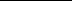 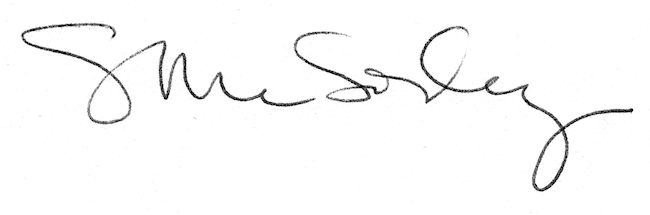 